CJFS 3710 Statistics          Points of Interest () Info        Summer 2017        HO2Chris Justicio, May 17, 2017, POI 1 of 5Popquiz: Syllabus question from week 1-`what are descriptive statistics?’ Two specific types of descriptive statistics are frequency distributions and ranges.  These descriptive statistics are used to summarize data.  “Frequency distributions are tables that summarize the number of cases contained in each category or score level of a variable” (Soderstrom and Blevins 2016, page 19—our textbook).2. Observation/Visual:  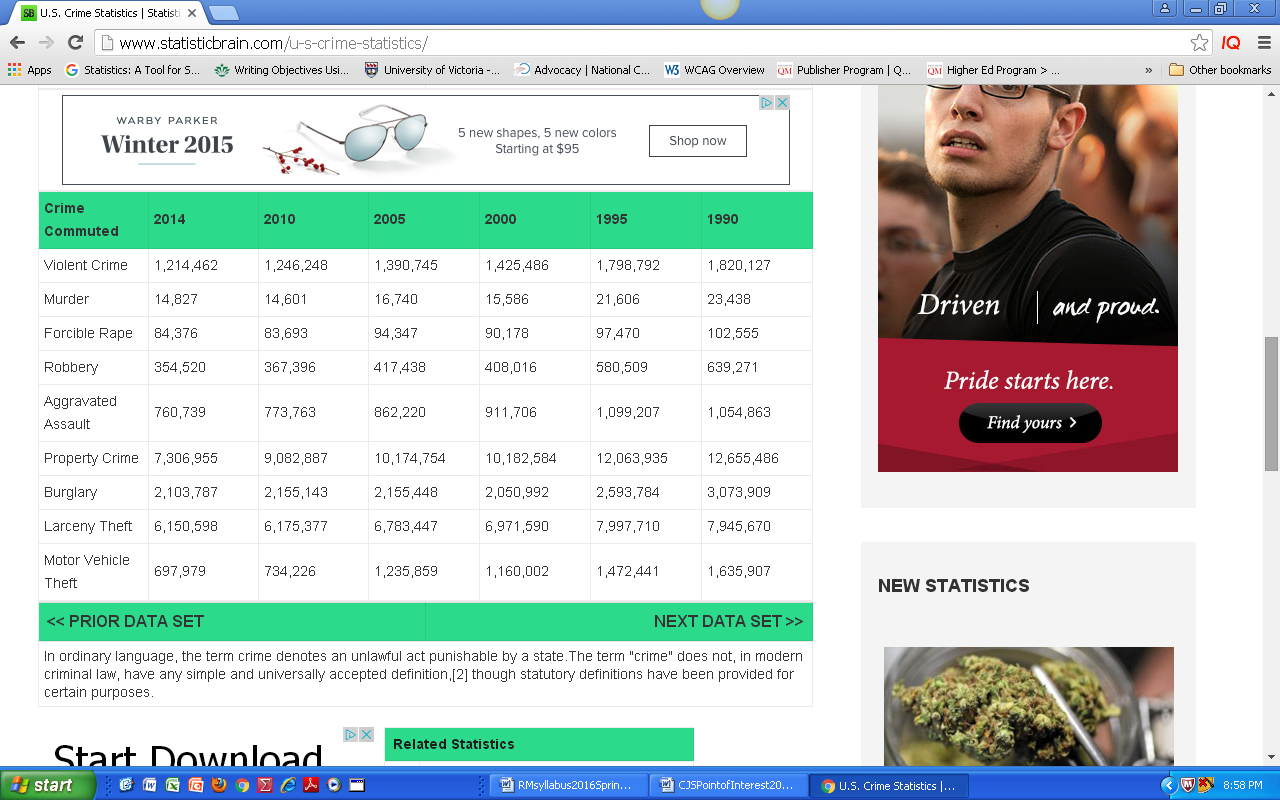 Source: http://www.statisticbrain.com/u-s-crime-statistics/ Tell: This table shows the number of index crimes reported by local law enforcement across the United States from 1990 through 2014.  The numbers have decreased a lot over the years. The decrease in property crimes seems more pronounced than the decrease in violent crime.3) Interest or Q & A: How do criminal justice professionals in law enforcement use descriptive stats? There are a number of ways that law enforcement professionals use descriptive statistics.  One ways is that they use stats in hot spot mapping to determine the areas with the highest frequency of certain crimes.  Another way is when they use stats to determine if a crime reduction strategy they roll out is working by comparing crime patterns before and after implementation.  One final way that police use stats is in summarizing community feedback from neighborhood watch surveys.  Source: self.Reminder of POI Instructions: turn in five sets of POI, due dates are on the syllabus; cite your sources--for help on APA format, see http://www.bibblio.org, or http://www.apastyle.org. A POI is made up of three things:Popquiz: specify one question of the week from the syllabus schedule and provide a three sentence answer to it which includes two sentences in your own words (can be a paraphrase) and one sentence quote related to the question—include citations for anything that is not your own;Observation/Visual or “show and tell”: create a visual of something related to the material for the week along with a 3 sentence description of it—for ideas visit  http://www.albany.edu/sourcebook or http://www.statisticbrain.com/crimeInterest-Students’ own Q & A: provide a unique question (Q) in your own words that relates to the assigned weekly material AND relates to your career choice along with your three sentence answer (A) to it.Criminal Justice and Forensic Science (CJFS) Related WebsitesSummer 2017Top Ten CJFS and Teaching/Education Related Websites1) http://www.thecrimereport.org current and comprehensive news to CJFS issues2) http://www.asc41.com/links/journals.html links to over 370 CJFS-related journals3) https://www.merlot.org/merlot/CriminalJustice.htm classroom resources & ability to review them4) http://writingcenter.unc.edu/handouts warehouse of writing materials for multiple purposes5) http://www.CampbellCollaboration.org resources for and of systematic reviews of CJFS efforts6) http://www.facultyfocus.org strategies for learning in higher educ & http://www.cjstudents.com 7) http://www.nfstc.org Nat’al Forensic Science Tech Center (see its CSI & “simplified” pages)8) http://www.sentencingproject.org research and advocacy for criminal justice system reform9) http://www.OCJS.ohio.gov Ohio’s Office of Criminal Justice Services (see its “data dashboard”)10) http://www.ojp.gov US Dept of Justice’s Office of Justice Programs (see at least three of its resources: http://www.crimesolutions.gov  http://www.ojp.gov/funding http://www.ncjrs.gov)Careers, Education, News, and General Info  http://www.cjstudents.comhttp://criminologycareers.about.com   http://www.cjstudents.com/careers.htm    http://www.criminaljusticecareerguide.com   http://www.forensicsciencedegree.org    http://gradschool.about.com  http://legalcareers.about.com    http://crime.about.com     http://www.criminology.com   http://mycrimekit.pearsoncmg.com        http://www.bls.gov    http://www.usajobs.gov     http://www.monster.com    http://www.salary.com  Data http://CommunityCrimeMap.com  http://www.nsopw.org  http://www.city-data.comhttp://www.CLRsearch.com  http://www.bestplaces.net/crime   http://www.areaconnect.com   http://www.samhsa.gov   http://nces.ed.gov/collegenavigator    http://www.UCRdatatool.gov  http://datacenter.kidscount.org   http://www.cdc.gov/data   http://www.recordspedia.com  http://mha.ohio.gov    http://www.icpsr.umich.edu/icpsrweb/NACJD   http://prisonstudies.org http://www.albany.edu/sourcebook        http://www.statisticbrain.com/crime  http://www.sentencingproject.org    http://www.bjs.gov    http://www.tracetheguns.org      Research http://www.NCJRS.gov   http://www.paulsjusticepage.com   http://www.ojp.gov/funding  http://www.qualitativeresearch.uga.edu/QualPage    http://CRLSresearchguide.org http://www.socialresearchmethods.net    http://explorable.com   http://libguides.lib.msu.edu/criminaljustice    http://www.aResearchGuide.com    https://journalistsresource.org Statistics, Statistical Software, Technology, and Mappinghttp://davidmlane.com/hyperstat    http://spreadsheets.about.com   http://statistics.about.com   http://statsoft.com/textbook   http://www.stattrek.com   http://vassarstats.net/textbook   http://vassarstats.net  http://www.emathzone.com   http://www.fedstats.gov    http://www.esri.com/industries/apps/education/offers/promo    http://www.mathisfun.com     http://www.statisticshowto.com  http://www.socialresearchmethods.com http://www.gnu.org/software/pspp  http://www.statpages.org  http://www.nij.gov/maps   http://www.justiceatlas.org   http://www.openoffice.org    http://gretl.sourceforge.netWriting and Presenting http://owl.english.purdue.edu/owl   http://www.plainlanguage.govhttp://www.slideshare.net    http://writingcenter.unc.edu/handouts   http://www.citationmachine.net    http://www.APAstyle.org   https://www.visme.co  